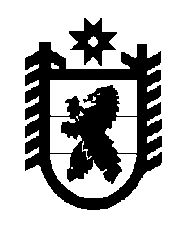 Российская Федерация Республика Карелия    РАСПОРЯЖЕНИЕГЛАВЫ РЕСПУБЛИКИ КАРЕЛИЯ1. Внести в распоряжение Главы Республики Карелия от 12 марта 2020 года № 127-р (Официальный интернет-портал правовой информации (www.pravo.gov.ru), 10 апреля 2020 года, № 1000202004100005, 1000202004100003, 1000202004100002, 1000202004100004, 1000202004100013, 1000202004100014, 1000202004100011, 1000202004100015, 1000202004100018, 1000202004100006, 1000202004100016, 1000202004100007, 1000202004100009, 1000202004100010, 1000202004100012; 13 апреля 2020 года, № 1000202004130003; 15 апреля 2020 года, № 1000202004150001; 20 апреля 2020 года, № 1000202004200003, 1000202004200002; 24 апреля 2020 года, № 1000202004240005; 27 апреля 2020 года, № 1000202004270001, 1000202004270005; 28 апреля 2020 года, № 1000202004280001; 29 апреля 2020 года, № 1000202004290003; 4 мая 2020 года, № 1000202005040002, 1000202005040001, 1000202005040005; 6 мая 2020 года, № 1000202005060002; 12 мая 2020 года, № 1000202005120007, 1000202005120006; 13 мая 2020 года, № 1000202005130011; 15 мая 2020 года, № 1000202005150002; 18 мая 2020 года, № 1000202005180001, 1000202005180002; 20 мая 2020 года, № 1000202005200006; 21 мая 2020 года, № 1000202005210001; 25 мая 2020 года, № 1000202005250001; 26 мая 2020 года, № 1000202005260009; 28 мая 2020 года, № 1000202005280001; 1 июня 2020 года, № 1000202006010001; 5 июня 2020 года, № 1000202006050006; 8 июня 2020 года, № 1000202006080001; 9 июня 2020 года, № 1000202006090001; 10 июня 2020 года, № 1000202006100002; 
15 июня 2020 года, № 1000202006150001) следующие  изменения: 1) в абзаце втором пункта 8.3 слова «и общественном транспорте, за исключением случаев оказания услуг по перевозке пассажиров и багажа легковым такси» исключить;2) абзац восьмой пункта 11.7 признать утратившим силу;3) в пункте 11.9:в подпункте 5 слова «одноразовых халатах,» исключить;дополнить подпунктом 7 следующего содержания:«7) при предоставлении мест для временного проживания лицам,    работающим вахтовым  методом (прибывшим в целях осуществления трудовой функции), приезжим сезонным рабочим недопущение приема и размещения иных лиц.»;4) в подпункте 6 пункта 11.12:абзац первый после слов «транспортом по заказу» дополнить словами 
«, внутренним водным транспортом»;абзац третий после слов «использования водителями» дополнить словами «, кондукторами, членами экипажей пассажирских судов».2. Настоящее распоряжение вступает в силу со дня его подписания, кроме подпункта 2 пункта 1, который вступает в силу с 22 июня 2020 года.          ГлаваРеспублики Карелия                                                                          А.О. Парфенчиков                                                                                    г. Петрозаводск18 июня 2020 года№ 359-р